CHAPTER 24- ARTHROPODSPHYLUM ARTHROPODA- (JOINTED LEG)SPIDERS, INSECTS, CRAYFISH4 SUB-PHYLUMS1. TRILOBITA- EXTINCT- TRILOBITES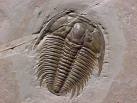 2.  CRUSTACEA  		CLASS DECAPODA-  CRAYFISH, 			LOBSTER, CRABS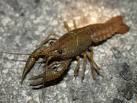 3.  CHELICERAE 	CLASS ARACHNIDA- SPIDERS, 	SCORPIONS, TICKS, MITES, 	HORSESHOE CRABS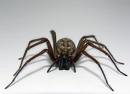 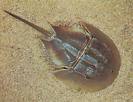 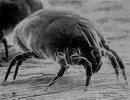 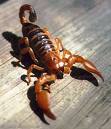 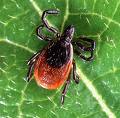 4.  HEXAPODA 	CLASS:   INSECTA- INSECTS  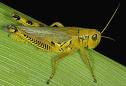 5.  MYRIAPODA- CENTIPEDES AND 							   MILLIPEDES	CLASS- CHILIPODA-CENTIPEDES	CLASS- DIPLOPODA- MILLIPEDES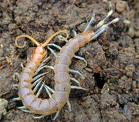 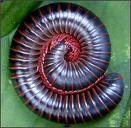 Class Arachnida: SPIDERS, SCORPIONS,   TICKS/MITES, HORSESHOE CRABSCharacteristics:1.  Mostly carnivores2.  Most have poison glands with fangs (chelicerae) 3.  1 pair of pedipalps- mouth parts- aid in chewing4.  Have cephalothorax and abdomen5.  4 pairs of legs attached to cephalothoraxComparison of spiders and scorpionsFEATURE		SPIDER			SCORPIONFOOD			CARNIVORE		   CARNIVOREHABITAT		EVERYWHERE     	              TROPIC/SUBTROPICDEFENSE		FANGS			    STINGERMOUTH PARTS	CHELICERAE	                ENLARGED PEDIPALPSTICKS AND MITES1.  FUSED CEPHALOTHORAX / ABDOMEN2.  MOST ABUNDANT 3.  TRANSMIT DISEASES- ARE PESTSARACHNID RESPIRATION1.  AIR ENTERS SPIRACLES IN ABDOMEN2.  AIR TRAVELS TO BOOK LUNGSFOR GAS EXCHANGE3.  AIR CARRIED TO TISSUES THROUGH TRACHEAARACHNID EXCRETORY PROCESS1.  MALPHIGIAN TUBULES COLLECT BODY FLUIDS AND REMOVE WASTE, THEN CARRY WASTE TO INTESTINE2.  WATER IS REMOVED FROM THE WASTE- SOLID WASTE REMOVEDSOME SPIDERS HAVE COXAL   GLANDS AT BASE OF LEG WHICH ALSO ARE USED FOR WASTE REMOVALSUB PHYLUM CRUSTACEA:  LOBSTER, CRAYFISH, CRABSCRAYFISH CHARACTERISTICS:1.  EXOSKELETON (CARAPACE) MADE OF CALCIUM CARBONATE2.  CEPHALOTHORAX- COVERED BY A CARAPACE3.  7 SEGMENT ABDOMEN4.  MUSCLES ATTACHED TO INSIDE OF EXOSKELETON SO ANIMAL HAS LEVER-LIKE APPENDAGE MOVEMENTSMOLTING PROCESS:1.  ENZYMES DISSOLVE INNER LAYER OF CARAPACE2. OLD EXOSKELETON SOFTENS AND BREAKS AT SEAMS3. OLD EXOSKELETON IS SHED4.  NEW EXOSKELETON FORMS  SUB PHYLUM HEXAPODA-  INSECTS1.  EXOSKELETON2.  3 BODY SEGMENTS – HEAD, THORAX, ABDOMEN3.  1 OR 2 PAIRS ANTENNAE4. COMPOUND EYES-  MULTIPLE LENSES5.  SOME WINGED, SOME NOT6.  3 PAIRS OF LEGS ATTACHED TO THORAX7.  ORGANS IN ABDOMEN8.   MOUTHPARTS – MANDIBLES- CHEWING ACTIONSUBPHYLUM MYRIAPODA-  CENTIPEDES AND MILLIPEDES	1.  CENTIPEDES- 		1 PAIR LEGS/SEGMENT		CARNIVORES  		POISON CLAWS FOR FEEDING	2.  MILLIPEDES-  		2 PAIRS LEGS/SEGMENT   			     	HERBIVORES